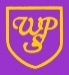 Wibsey Primary SchoolA Community of LearnersCurriculum Statement of intent:At Wibsey, our curriculum has been developed so that it is: Engaging and provides all pupils with a broad range of rich experiences which stimulate their interest and includes the content that is the most useful and relevant for our pupils to be taught by the end of primary school. In addition, the curriculum is structured and sequenced to enable all pupils to access what they are being taught and engage fully with their learning, so that they are able to build on what has been taught before. Holistic so that all our pupils have opportunities to study the full curriculum in all year groups, with creative subjects and the arts having equal status with all other subjects. The curriculum is designed to provide pupils with coherent learning experiences and is planned and sequenced so that they cumulatively acquire the knowledge, skills and concepts that they need to be successful. In addition, we believe that for all our pupils to succeed in life their personal development and attitudes to learning, as well as their academic development, need to be carefully planned for and sequenced in our curriculum. Pupils’ personal development will be planned and sequenced through the Wibsey Skills for Life programme and their attitudes to learning and learning skills will be planned for and developed systematically through the development of Building Learning Power strategies. Children’s talents and interests are nurtured and developed both in the classroom and beyond. Aspirational and provides opportunities for all so that no limits are set to any pupil’s achievement and by the end of their primary education all of our pupils are well-equipped for the next stage of their education and later life so that ‘all doors are open to all pupils’. This means that engendering a love of reading and developing pupils’ reading skills sit at the heart of our curriculum and we believe that it is every child’s entitlement to be able to read broadly and with the fluency and understanding appropriate to their age, so that they can enjoy reading and can use reading effectively as a tool for learning across the curriculum and in their future lives. In addition, our curriculum has been designed to give all pupils, especially disadvantaged and vulnerable pupils, the knowledge and cultural capital that they need to succeed in life. Personalised so that children’s different rates of development and individual needs are recognised and the curriculum is structured so that it can be adapted to meet the needs of all pupils, especially disadvantaged pupils and those with SEND, to enable them to develop and use their knowledge, skills and understanding with increasing fluency and independence. Our curriculum will be flexible so that it can be adapted to our local context and our pupils’ needs and, where necessary, targeted support and interventions may be provided to address gaps in pupils’ knowledge, experiences and skills. 